Reception Home Learning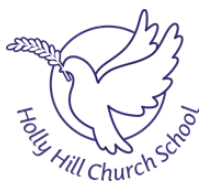 Phonics https://www.topmarks.co.uk/english-games/5-7-years/letters-and-soundshttps://www.youtube.com/watch?v=W8Jp5MutVlQhttp://www.literactive.com/Download/live.asp?swf=story_files/bowling_alley_US.swfhttps://www.ictgames.com/mobilePage/helpAHedgehog/index.htmlhttps://www.starfall.com/h/ltr-classic/?mg=mhttps://www.ictgames.com/mobilePage/poopDeck/https://www.youtube.com/watch?v=vU2vWZKS7rYhttps://www.youtube.com/watch?v=R087lYrRpgYWB 115/20Review SoundsActivityReview Tricky WordsMondayhttps://www.youtube.com/watch?v=W8Jp5MutVlQ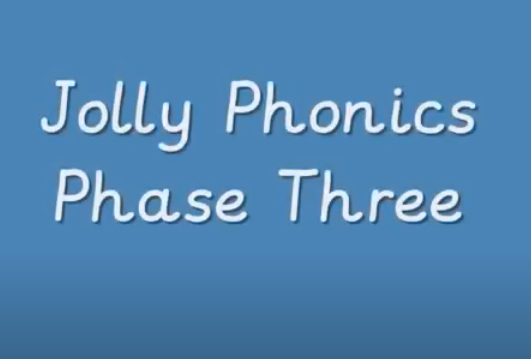 https://www.ictgames.com/mobilePage/poopDeck/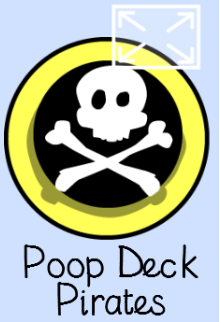 Zac the Rat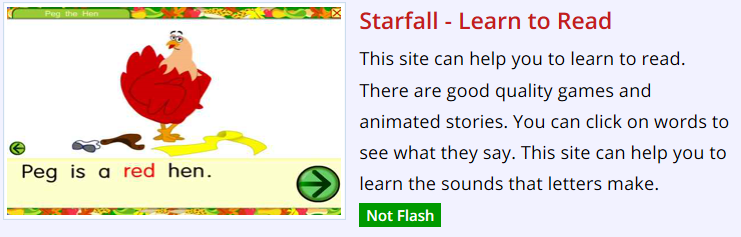 Can you spot the tricky words in the text? Tuesday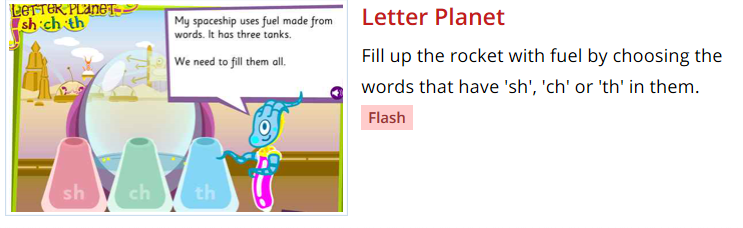 https://www.ictgames.com/mobilePage/poopDeck/Peg the HenCan you spot the tricky words in the text?Wednesday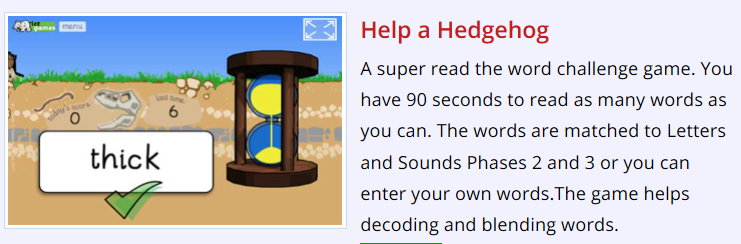 https://www.ictgames.com/mobilePage/poopDeck/The Big HitCan you spot the tricky words in the text?Thursday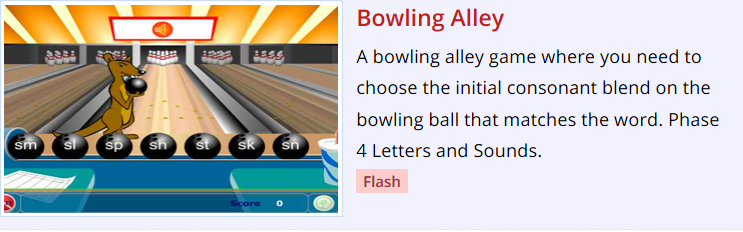 https://www.ictgames.com/mobilePage/poopDeck/Mox’s ShopCan you spot the tricky words in the text?Fridayhttps://www.youtube.com/watch?v=vU2vWZKS7rY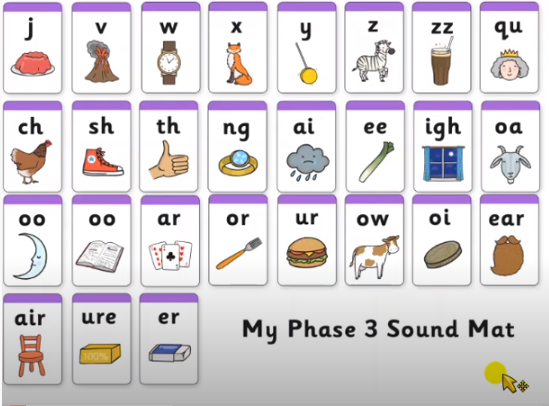 https://www.ictgames.com/mobilePage/poopDeck/https://www.youtube.com/watch?v=R087lYrRpgY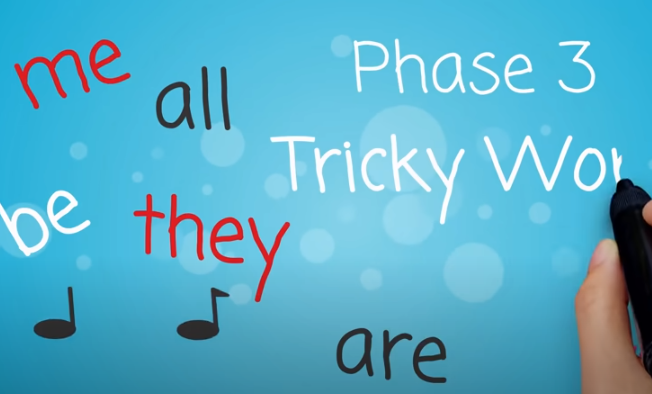 